SPRIEVODCADOMOVOM SOCIÁLNYCH SLUŽIEBStredisko DETVA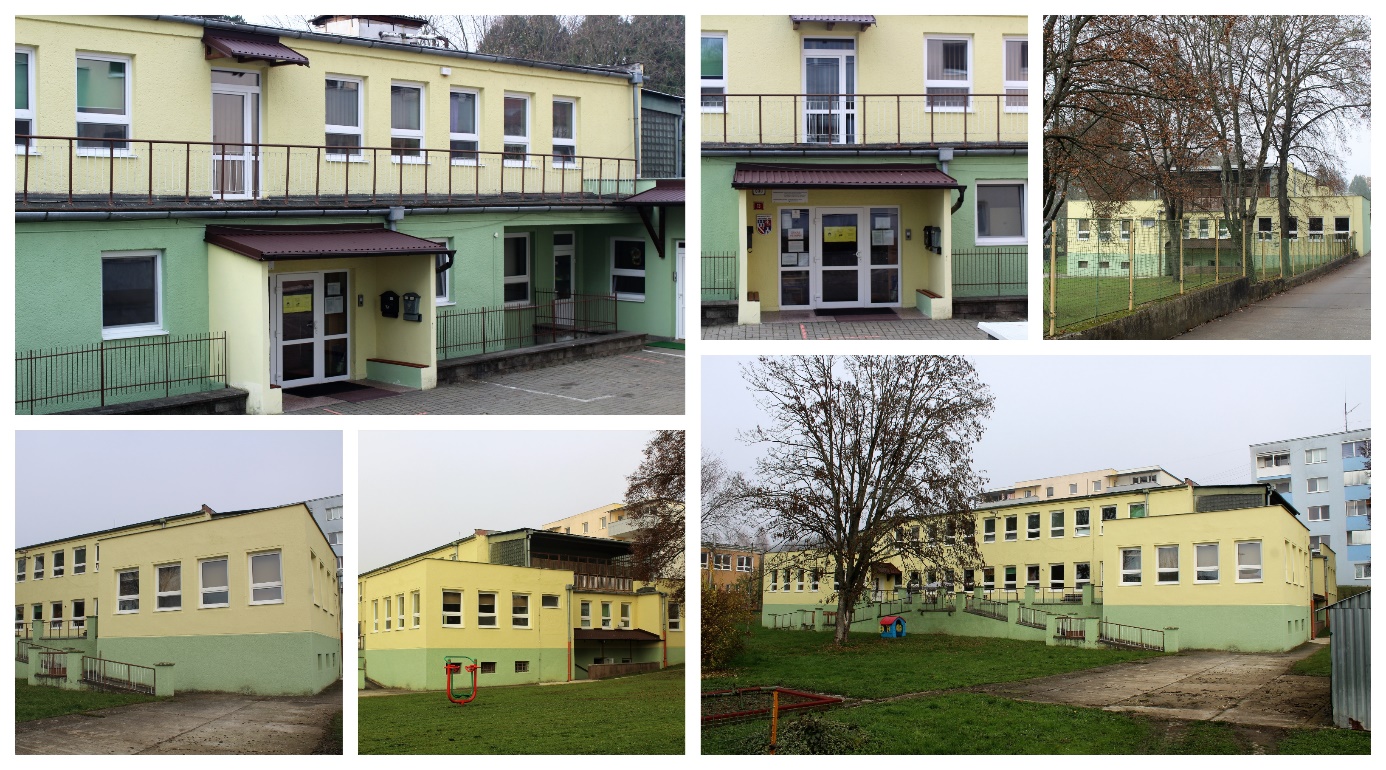 Pionierska 850/13, 962 12 DetvaVolám:   045/52 49 241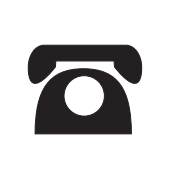  0911 239 222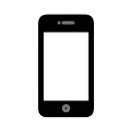 1. Čo môžem:Do DSS chodím od pondelka do piatkuOd 06:00  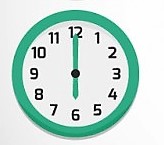 Do 17:00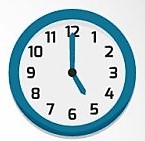 V DSS môžem aj spať.Na víkend idem domov.  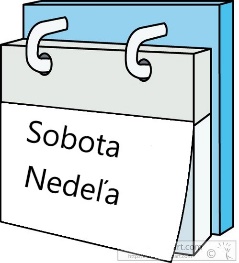 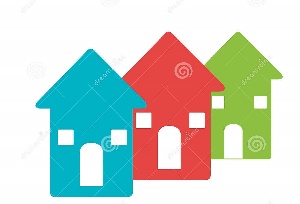 V DSS sa môžem rozprávať, pýtať sa, poprosiť o pomoc.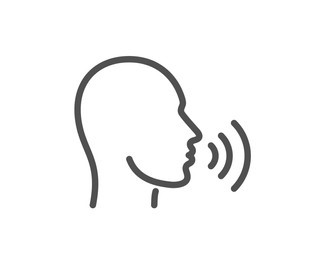 Poviem tetám, čo sa chcem naučiť. Urobia pre mňa individuálny plán.Budem sa učiť a robiť čo ma baví.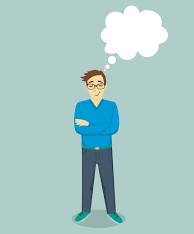 V DSS aj jedávam:raňajkydesiataobedolovrantvečeraPoviem tetám ak niečo nemôžem jesť.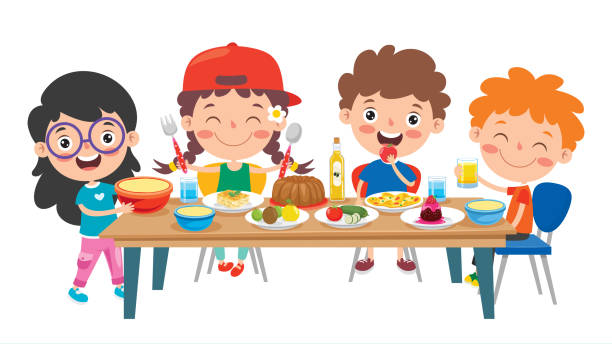 2. PeniazeZa DSS platím.Platím každý mesiac.Tety mi vždy povedia, koľko mám zaplatiť.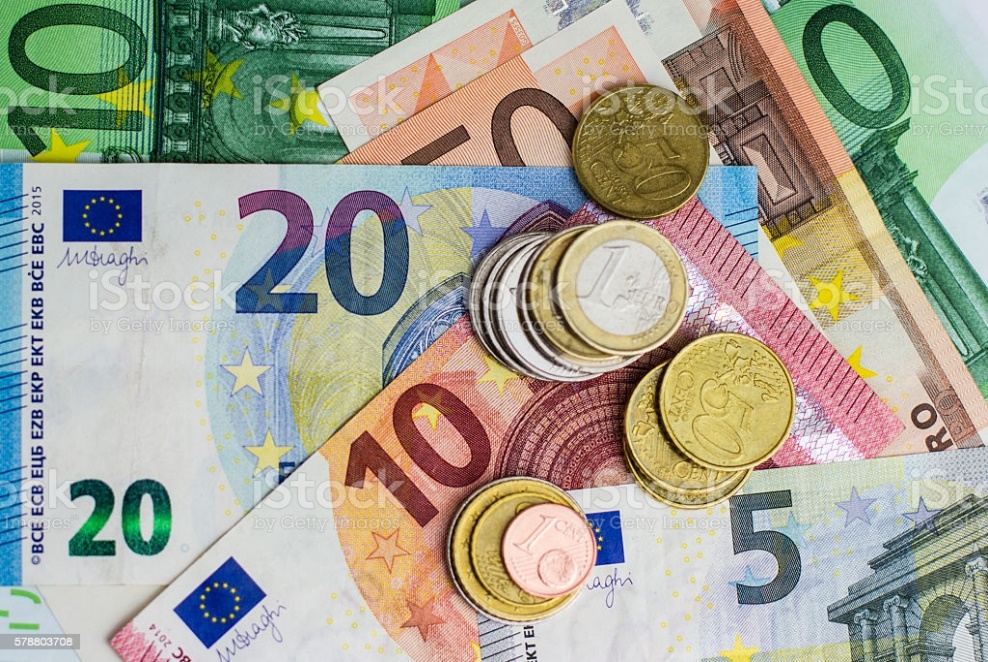 Poviem tetám, kedy do DSS neprídem. 3. PovinnostiDo DSS chodím čistý a upravený. 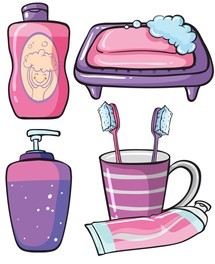 Prídem do 08:00 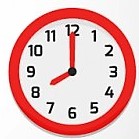 Keď som chorý, do DSS neprídem. 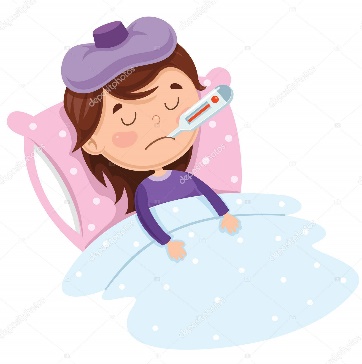 Nebijem a nehádam sa s kamarátmi. 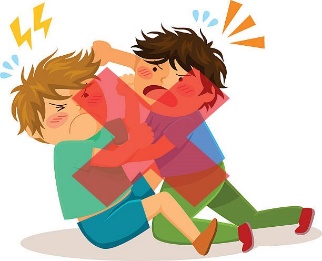 4. ZdravieNiektoré tety v DSS sú zdravotné sestry.Dávajú mi lieky.Poviem im, keď mi je zle.Zavolajú mi rodičov, alebo doktora.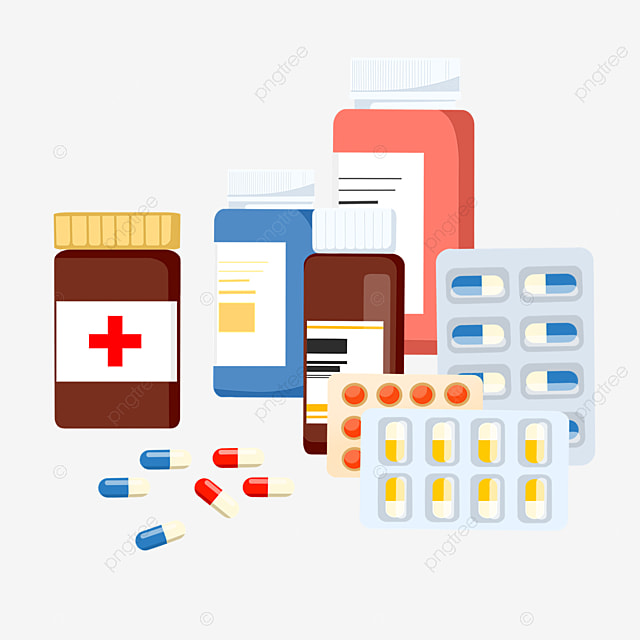 5. ŠkolaVyučovanie mám v DSS.Ak sa učím inde, tety ma tam odprevadia. Tety ma učia starať sa o seba a svoje veci. 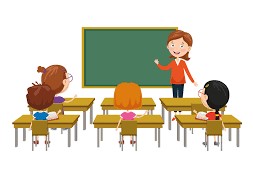 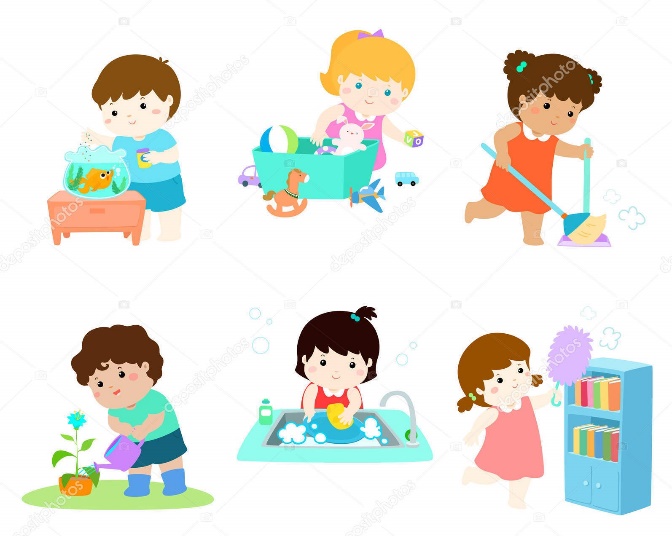 6. Čo robím v DSSMám arteterapiu 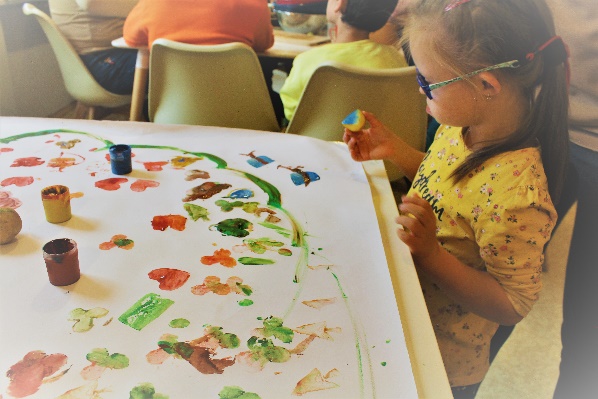 Mám ergoterapiu 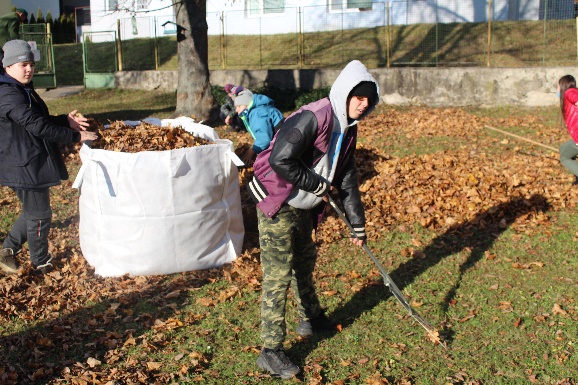 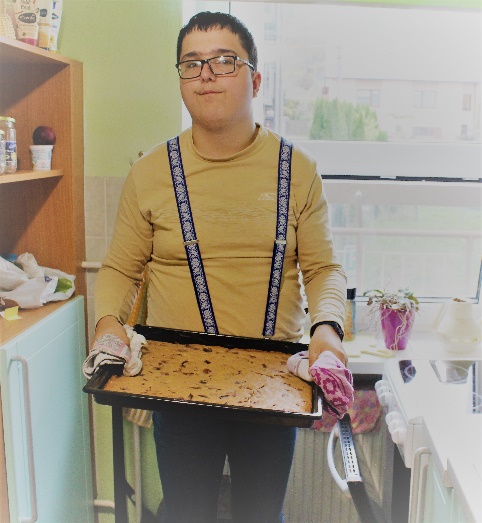 Chodím vonku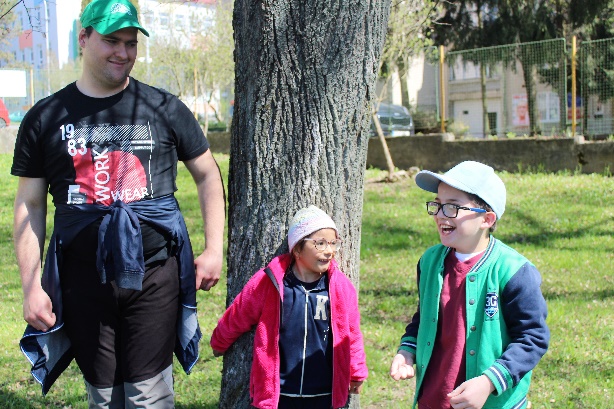 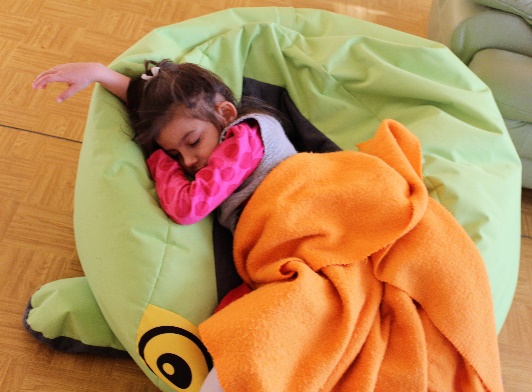 Oddychujem Mám muzikoterapiu 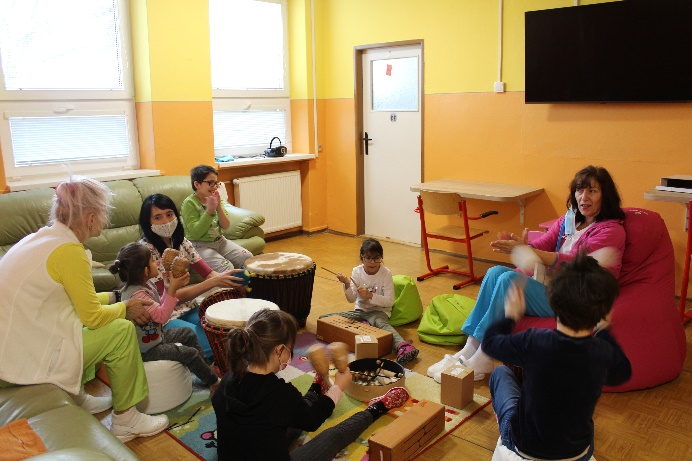 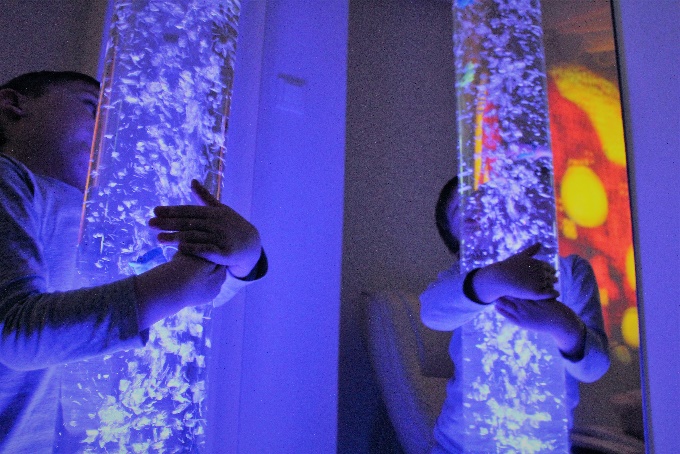 Snoezelen 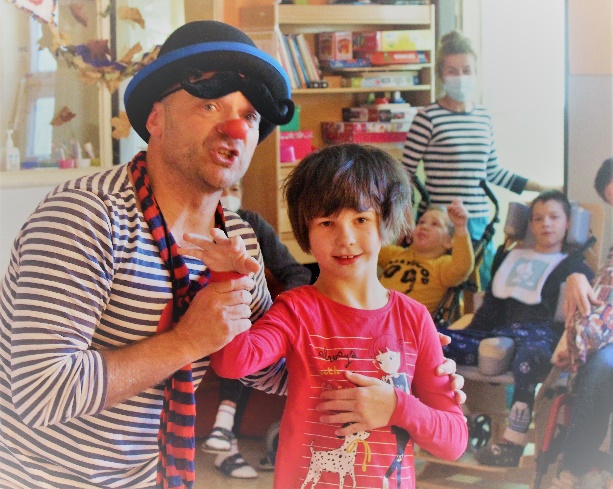 Divadlo a kino Chodím na výlety 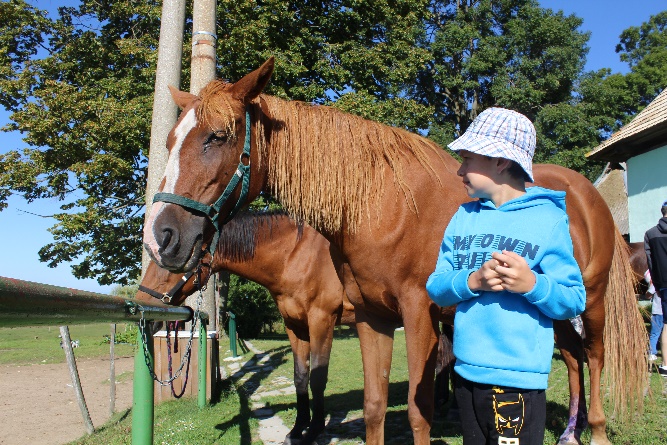 Mám tu kamarátov 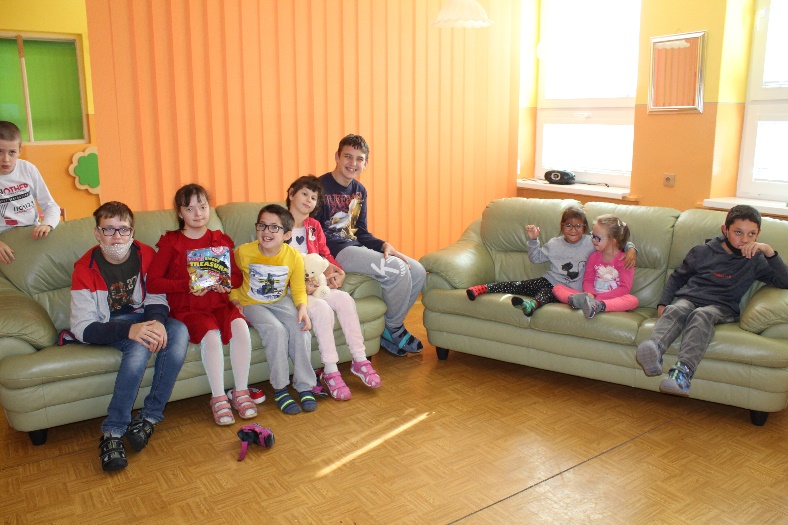 